基本信息基本信息 更新时间：2024-02-21 13:44  更新时间：2024-02-21 13:44  更新时间：2024-02-21 13:44  更新时间：2024-02-21 13:44 姓    名姓    名蒙中良蒙中良年    龄38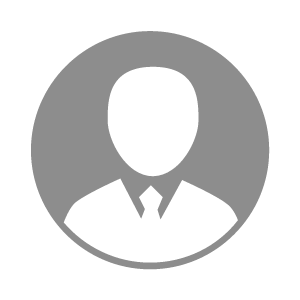 电    话电    话下载后可见下载后可见毕业院校西安培华学院邮    箱邮    箱下载后可见下载后可见学    历本科住    址住    址期望月薪20000以上求职意向求职意向养殖设备销售经理养殖设备销售经理养殖设备销售经理养殖设备销售经理期望地区期望地区广西省广西省广西省广西省教育经历教育经历工作经历工作经历工作单位：上海某养猪设备公司 工作单位：上海某养猪设备公司 工作单位：上海某养猪设备公司 工作单位：上海某养猪设备公司 工作单位：上海某养猪设备公司 工作单位：上海某养猪设备公司 工作单位：上海某养猪设备公司 自我评价自我评价其他特长其他特长